FLORIDA HTM SCHOOLS2023-2024 School YearAlachua CountyGainesville High SchoolDawn Bekaert, Instructor1900 NW 13th StreetGainesville, FL  32609(352) 955-6707Bay CountyBay High SchoolNancy Williams, Instructor1200 Harrison AvenuePanama City, FL  32401850/872-4600Rutherford High SchoolDemetria Phillips, Instructor1200 Harrison AvePanama City, FL  32401850-872-4600Broward CountyBlanche Ely High SchoolDorreen Kennedy, Instructor1201 NW 6th AvePompano Beach, FL  33060754-322-0950Cooper City High SchoolVicky Edgcomb, Instructor9401 Stirling RoadCooper City, FL 33328754-323-0200Cypress Bay High SchoolCraig Wise, Instructor18600 Vista Park Blvd.Weston, FL 33332754-323-0350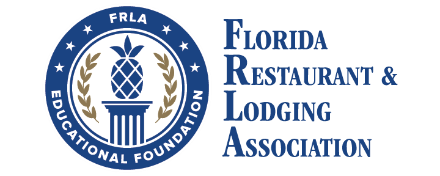 Dave Thomas Educational CtrValerie Patterson, Instructor4690 Coconut Creek Pkwy	Coconut Creek	, FL  33063(754) 321-6800Dillard High SchoolRory Mapp, Instructor2501 NW 11th StreetFt. Lauderdale, FL  33311754-322-0800 Ext. 3126Everglades High SchoolLisa Powell, Instructor17100 SW 48th CtMiramar, FL 33027754-323-0500Fort Lauderdale High SchoolGerson Puig, Instructor1600 NE 4th Ave	Fort Lauderdale, FL  33305	754-322-1100Hallandale High SchoolHaymara Font, Instructor720 NW Ninth Ave Hallandale Beach, FL 33009754-323-0900Henry D Perry Educational CtrCheryl Wynn, Instructor3400 Wildcat Way Miramar, Florida 33023  754-321-7050Hollywood Hills High SchoolFrank Leonardi, Acasha Pressley, Instructors5400 Stirling RdHollywood, FL  32021754-323-1050Lanier James Educational CtrEddie Mtichell, Instructor1050 NW Seventh CtHallandale Beach, FL 33009754-321-7350Miramar High SchoolSabrina Madison, Instructor3601 SW 89th AveMiramar, FL  33025754-323-1350Monarch High SchoolGuila Matarasso, Instructor5050 Wiles Rd, Coconut Creek, FL 33073(754) 322-1400Stoneman Douglas High SchoolMitchell Albert, McKenzie Malone, Instructors5901 Pine Island RdParkland, FL 33076 (754) 322-2150Stranahan High SchoolKenneth Hart, Instructor1800 SW 5 PlFort Lauderdale, FL  33312(754) 323-2100Whiddon Rogers Education CtrPhelecia Thomas Bass, Instructor700 SW 26TH StreetFort Lauderdale, FL  33315754-321-7590Dade CountyAlonzo and Tracy Mourning Senior HighDon Festge, Instructor2601 NE 151 StNorth Miami, FL 33160305-919-2000Barbara Goleman High SchoolLaura Diaz Rodriguez, Instructor14100 NW 89 AveMiami Lakes, FL 33018305-362-0676Felix Varela High School, Instructor15255 SW 96 StreetMiami, FL 33196305-752-7900Homestead Senior High Tia Bynum, Instructor2351 S.E. 12th AvenueHomestead, FL 33035(305) 245-7000, Ext. 2334Miami Beach High SchoolLinda Merilus, Instructor2231 Prairie AvenueMiami Beach, FL 33139(305) 532-4515Miami Norland Senior HighLakeshia McMullen, Instructor1050 NW 195th StMiami Gardens, FL 33169305-653-1416Miami Springs High SchoolCorey Estrada, Instructor751 Dove AveMiami Springs, FL 33166(305) 885-3585Miami Sunset Senior High SchoolMilagros Perez, Instructor13125 SW 72nd StreetMiami, FL 33183(305) 385-4255Robert Morgan Educational CenterAlina Hughes, Instructor18180 SW 122 AveMiami, FL 33177305-253-9920Duval CountySandalwood High SchoolDeloris Washington, Instructor2750 John Prom BlvdJacksonville, FL  32246904-646-5100Lee CountySouth Fort Myers High SchoolBeth Schultz, Instructor10402 Plantation RdFort Myers, FL 33919239-561-0060Mariner High SchoolRory Shallis, Instructor701 Chiquita Blvd NorthCape Coral, FL 33993(239) 772-3324Levy CountyCedar Key SchoolNicole Gill, Instructor950 Whiddon Ave.Cedar Key, FL 32625(352) 543-5223Martin CountyJensen Beach High SchoolTerri Bean, Instructor2875 NW Goldenrod RdJensen Beach, FL  34957772-232-3500Orange CountyColonial High SchoolAntoniella Paradiso, Instructor6100 Oleander DriveOrlando, FL  32807(407) 482-6300Freedom High SchoolLaToya Franklin, Instructor2500 Taft-Vineland RoadOrlando, FL  32837407-816-5600Horizon High SchoolKate Restifo, Instructor10393 Seidel RdWinter Garden, FL  34787407-992-0597Oak Ridge High SchoolErin Mantor, Instructor6000 Winegard RoadOrlando, FL  32809(407)852-3200Olympia High SchoolKristina Bryant, Instructor4301 S. Apopka Vineland Road Orlando, FL  32835-3115407-905-6400Orange Tech College South CampusZulma Cintron Alamo, Instructor2900 W Oak Ridge RoadOrlando, FL  32809(407)855-5880Orange Tech College Cypress CreekJodie Kertzer, Instructor1101 Bear Crossing DrOrlando, FL  32824407-852-3400Wekiva High SchoolKymisha Callwood, Instructor2501 N Hiawassee RdApopka, FL  32703407-297-4900Windermere High SchoolHeather Kelly, Instructor5523 Winter Garden Vineland Rd Windermere, FL 34786407-347-0980Osceola CountyOsceola High SchoolValerie Woodring, Cristina Nieves, Instructors420 S Thacker AveKissimmee, FL  34741407-518-5400 Ext 04692Nassau CountyFernandina Beach High SchoolHailey Powell, Instructor435 Citrona DrFernandina Beach, FL  32034904-261-5713Palm Beach CountyForest Hill High SchoolIan Henry, Instructor6901 Parker AvenueWest Palm Beach, FL  33405(561)540-2400Olympic Heights High SchoolElisa Beardsley-Dodd, Instructor20101 Lyons RdBoca Raton, FL  33434561-852-6970Palm Beach Gardens High SchoolBonnie Roberto, Instructor4245 Holly DrivePalm Beach Gardens, FL  33410561-694-7300